
1 день прилет  в Баку 
Встреча в аэропорту  Баку с табличкой “TRAVEL BEE” . Трансфер в отель. Свободное время .

2  день Свободный день   

3  день Обзорная экскурсия по Баку   
Экскурсия по городу начинается  с главных достопримечательностей города Баку.  Мы начинаем свое движение вдоль набережной и Римской католической церкви. Подъезжаем в  Центр Гейдар Алиева(без входа), который является современным культурным центром города и жемчужиной мировой архитектуры, построен архитектором Захой Хадид. А далее  Кафедральный Собор Святых Жен -Мироносиц , Алею почетного захоронения,  посещение Нагорного парка. Нагорный парк расположен на холме в западной части города. Это лучшее место, чтобы рассмотреть со смотровой площадки сам город и Бакинскую бухту во всей ее красе. Проезжаем Немецкую Кирху. Далее вы увидите Площадь Флага, здание нового Музея Ковра и народно-прикладного творчества, дизайн которого отличается своей оригинальностью -музей построен в виде сложенного ковра. Прогуляетесь по Бакинской набережной , осмотрите фасад здания Дома Правительства, Филармонию им. М.Магомаева, Бакинскую мэрию, побываете в Губернаторском саду.  Посленас  ждет здание национального парламента и архитектурного комплекса «FlameTowers».Далее будет пешеходная экскурсионная прогулка по средневековой исторической части города  - посещение «Старого Города».Старый город -Ичери Шехер (Внутренний город)- музей под открытым небом, включенный в список мирового наследия ЮНЕСКО Вам предстоит прогулка по истории города в котором по сегодняшний день отлично сохранилось все великолепие 1000 летней архитектуры, в которой прослеживается эволюция вкусов и предпочтений различных эпох, начиная с эпохи Сасанидов, периода раннего ислама до периода начала нефтяного бума во время которого богатые люди разных национальностей со своими предпочтениями и культурными традициями старались придать городу  неповторимый  шарм и стиль, синтез пересечения  модных тенденций Востока и Запада.  -Гоша гала гапысы,  отсюда начнется Ваше знакомство со старым городом. Крепостная стена (XII в.) города снабжена башнями, бойницами и служила надёжной защитой города. -Девичья Башня. (без входа) Много легенд связано с наследием этого места овеянного ореолом тайны.-Караван-сараи Баку. Как известно, по территории Азербайджана проходил Великий Шелковый. Путь и Баку был буквально переполнен  торговым людьми с самых разных точек мира. При этом прослеживались некие предпочтения -торговцы из Индии и стран Среднего Востока останавливались в Бухарском и Мултанском караван-сараях (XIV и XV вв.). Прибывавшие морским путем купцы заключали сделки в основном в Ханском караван-сарае (XVII в.).Вторая часть экскурсии по старому городу продолжиться по лабиринту улочек в сердце старого города.4 день Свободный день 
5 день Домой
После завтрака мы сдаем номера и отправляемся в аэропорт имени Гейдара Алиева. 
Цена тура на человека при двухместном размещении 215$ 
Цена тура на человека при одноместном размещении 350$ 
Цена тура на человека при трехместном размещении  180$ 
*по курсу $  ЦБ  РФ +2,5% на день оплаты В стоимость тура входит:Транспортное обслуживаниеОбслуживание квалифицированного гидаПроживание в гостиницах 3* - 4*  с завтраком Баку - Golden City Hotel 4*, Sunday Hotel Baku 4*, Sapphire Bayil 4*, Nemi 3*) Все экскурсии  В стоимость не входит: Авиабилеты Страховка Персональные расходыПримечание: Компания Travel Bee  не несет ответственность за  погодные условия и режим работы экскурсионных объектов и может внести некоторые изменения в программу, а именно:- замена экскурсий на аналогичные - изменение дней проведения экскурсий- объединение экскурсий в случае невозможности оказания какого-либо пункта по вине погодных или технических условий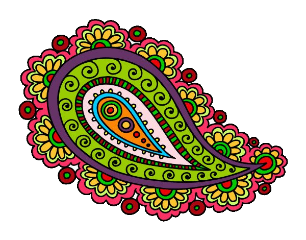 Авторский турБакинский ЭкспрессАзербайджан5 дн. // 4 н.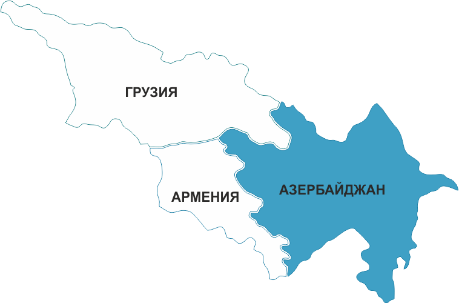 